The Colonial Region Dec. 2016 Christmas Event occurred on a perfect weather Sunday at the Palmer’s in Ct.. It includes the popular party activities occurring the first week of December with eating, gift giving, auction, Rt. 66 trip review, and business meeting all rolled up into one. Each of the attendees brought food and a gift which bring variety and lively action into play as the party unfolds.Below are some of the many scenes that occurred during the planned day’s events ranging from scenes of the food consumption, the gift giving, the business meeting, and of course ………. eating deserts and chatting.It’s late in the season and no old cars made the trek; as such there are no photos of those cars this time around.Many photos were taken; the balance of the photos can be seen at the Region website in the following area: http://www.plymouthcarclub.com/2016/12/december-2016-christmas-event/There was minimum business conducted after main meal food consumption; discussions concerned:Location of Feb 19 event to be determined; info will be posted mid-January. Plymouth 400 progress was decided to be discussed at another meet.National News included Lanny K. resigning as editor, Chrysler Museum closure permanently, National Club store discontinued, National Meet June 2017 in Lincoln. Neb., and Grand National Meet July 2018 in Northville, Mich.The newly proposed method for the Colonial Region News was discussed with Bruce N. volunteering to do mailings for the next six months and Tom D. for the next 6 months. Dues were collected.Now onto the Christmas Party visual review: enjoy the sneak peek view but go to the website to see all the photos: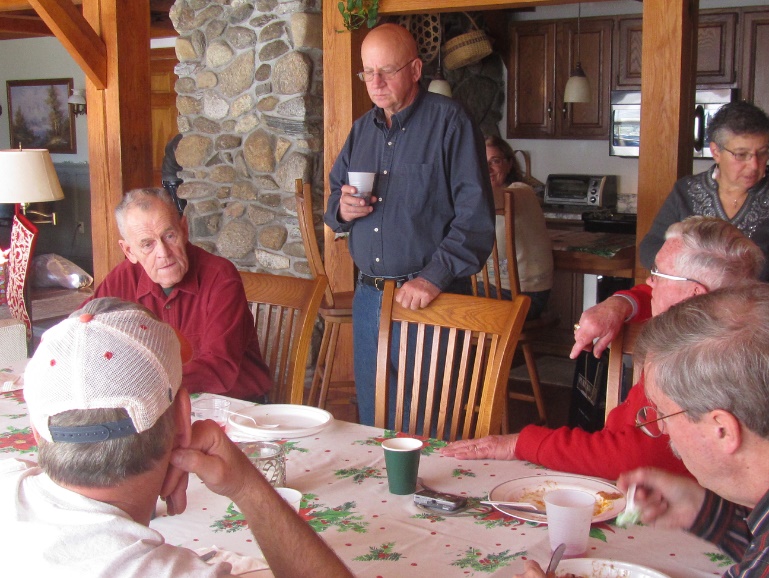 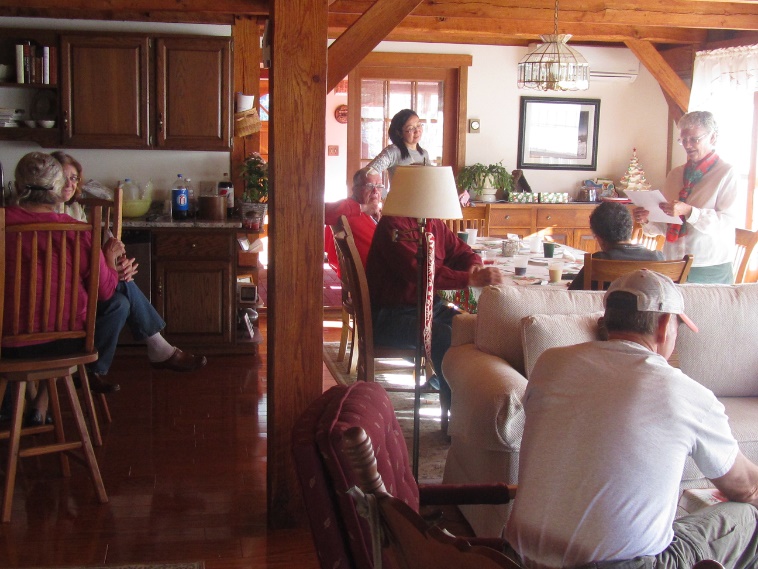 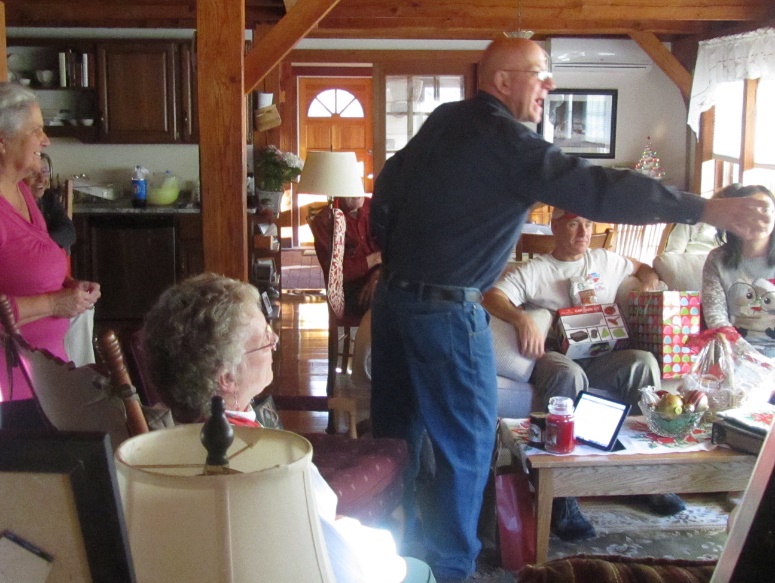 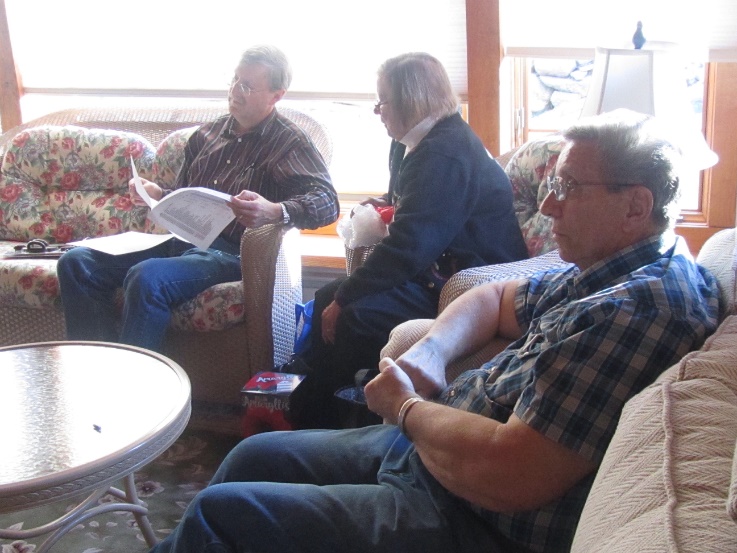 